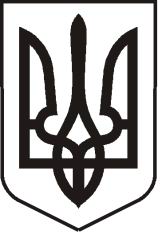 У К Р А Ї Н АЛ У Г А Н С Ь К А    О Б Л А С Т ЬП О П А С Н Я Н С Ь К А    М І С Ь К А    Р А Д А Ш О С Т О Г О   С К Л И К А Н Н ЯРОЗПОРЯДЖЕННЯміського  голови     «09» вересня 2020 р.	                    м. Попасна                                   № 02-02/195                             Про придбання корзини квітів ритуальної         У зв’язку з похованням члена виконавчого комітету Попаснянської міської ради Лихобабіна Г.В., згідно з міською цільовою програмою «Інші заходи в галузі культури і мистецтва» на 2020 рік, затвердженої рішенням сесії міської ради  від 23.12.2019 № 111/5 та керуючись п.20 ч.4 ст.42 Закону України «Про місцеве самоврядування в Україні»:1.   Придбати корзину квітів ритуальну для вшанування пам’яті. 2.   Витрати  на придбання товару здійснити за рахунок коштів виконкому міської ради на міську цільову програму «Інші заходи в галузі культури і мистецтва» на 2020 рік. Кошторис витрат  затвердити (додається). 3.  Контроль за виконанням даного розпорядження покласти на  начальника організаційного відділу виконкому міської ради Висоцьку Н.О. та головного спеціаліста фінансово-господарського відділу виконкому міської ради Гатченко О.В.      Заступник міського голови                                            Михайло ТАБАЧИНСЬКИЙВисоцька, 2 05 65Додаток  до розпорядження міського голови від 09.09.2020 № 02-02/195К О Ш ТО Р И Свитрат на  придбання 1. Корзина квітів ритуальна – 1шт.*600,00 грн.= 600,00 грн.            ВСЬОГО:   600,00  грн. (шістсот грн. 00 коп.) Керуючий справами                                                                          Л.А. КулікГоловний спеціаліст фінансово-господарського	О.В.Гатченко відділу                                                                      